СОБРАНИЕ МУНИЦИПАЛЬНОГО ОБРАЗОВАНИЯ«ХОЛМСКИЙ ГОРОДСКОЙ ОКРУГ»				        2018-2023 г.г.   РАСПОРЯЖЕНИЕПРЕДСЕДАТЕЛЬ СОБРАНИЯ МУНИЦИПАЛЬНОГО ОБРАЗОВАНИЯ «ХОЛМСКИЙ ГОРОДСКОЙ ОКРУГ»№ 48 											28.04.2023 г.Об утверждении Кодекса этики и служебного поведения муниципальных служащих Собрания муниципального образования «Холмский городской округ»В соответствии с подпунктом 5 пункта 2 статьи 13.3 Федерального закона от 25.12.2008 г. № 273-ФЗ «О противодействии коррупции», части 2 статьи 5 Регламента Собрания муниципального образования «Холмский городской округ», утвержденного решением Собрания от 02.10.2013 г. № 2/5-9:Утвердить настоящий Кодекс этики и служебного поведения муниципальных служащих Собрания муниципального образования «Холмский городской округ» (прилагается).Консультанту аппарата Собрания муниципального образования «Холмский городской округ» (Кашинова В.В.) ознакомить муниципальных служащих Собрания муниципального образования «Холмский городской округ» с настоящим распоряжением.Разместить настоящее распоряжение на официальном сайте Собрания муниципального образования «Холмский городской округ.Контроль за исполнением настоящего распоряжения оставляю за собой.Председатель Собраниямуниципального образования «Холмский городской округ»						Е.И. СилкинаПриложениек распоряжению председателяСобрания муниципальногообразования «Холмский городской округ»№ 48 от 28.04.2023 г.Кодекс этики и служебного поведения муниципальных служащих Собрания муниципального образования «Холмский городской округ»I. Общие положения1. Кодекс этики и служебного поведения муниципальных служащих Собрания муниципального образования «Холмский городской округ» (далее - кодекс) разработан в соответствии с положениями Конституции Российской Федерации, Федеральных законов от 25 декабря 2008 г. N 273-ФЗ "О противодействии коррупции", от 2 марта 2007 г. N 25-ФЗ "О муниципальной службе в Российской Федерации", Указа Президента Российской Федерации от 12 августа 2002 г. N 885 "Об утверждении общих принципов служебного поведения государственных служащих", Типовым кодексом этики и служебного поведения государственных служащих Российской Федерации и муниципальных служащих, одобренным решением президиума Совета при Президенте Российской Федерации по противодействию коррупции от 23.12.2010 (протокол № 21), а также основан на общепризнанных нравственных принципах и нормах российского общества и государства.2. Кодекс представляет собой свод общих принципов профессиональной служебной этики и основных правил служебного поведения, которыми должны руководствоваться муниципальные служащие Собрания муниципального образования «Холмский городской округ».3. Гражданин Российской Федерации, поступающий на муниципальную службу в Собрание муниципального образования «Холмский городской округ» (далее – Собрание) обязан ознакомиться с положениями кодекса и соблюдать их в процессе своей служебной деятельности.4. Каждый муниципальный служащий Собрания должен принимать все необходимые меры для соблюдения положений кодекса, а каждый гражданин Российской Федерации вправе ожидать от муниципального служащего Собрания поведения в отношениях с ним в соответствии с положениями настоящего кодекса.5. Целью настоящего кодекса является установление этических норм и правил служебного поведения муниципальных служащих Собрания для достойного выполнения ими своей профессиональной деятельности, а также содействие укреплению авторитета муниципальных служащих Собрания, доверия граждан к органам местного самоуправления и обеспечение единых норм поведения муниципальных служащих.6. Настоящий кодекс призван повысить эффективность выполнения муниципальными служащими Собрания своих должностных обязанностей.7. Настоящий кодекс служит основой для формирования должной морали в сфере муниципальной службы, уважительного отношения к муниципальной службе в общественном сознании, а также выступает как институт общественного сознания и нравственности муниципальных служащих Собрания, их самоконтроля.8. Знание и соблюдение муниципальными служащими Собрания положений настоящего кодекса является одним из критериев оценки качества их профессиональной деятельности и служебного поведения.II. Основные принципы и правила служебного поведениямуниципальных служащих Собрания9. Основные принципы служебного поведения муниципальных служащих Собрания являются основой поведения граждан Российской Федерации в связи с нахождением их на муниципальной службе.10. Муниципальные служащие Собрания, сознавая ответственность перед государством, обществом и гражданами, призваны:а) исполнять должностные обязанности добросовестно и на высоком профессиональном уровне в целях обеспечения эффективной работы;б) исходить из того, что признание, соблюдение и защита прав и свобод человека и гражданина определяют основной смысл и содержание деятельности как Собрания, так и муниципальных служащих Собрания;в) осуществлять свою деятельность в пределах полномочий Собрания;г) не оказывать предпочтения каким-либо профессиональным или социальным группам и организациям, быть независимыми от влияния отдельных граждан, профессиональных или социальных групп и организаций;д) исключать действия, связанные с влиянием каких-либо личных, имущественных (финансовых) и иных интересов, препятствующих добросовестному исполнению ими должностных обязанностей;е) уведомлять представителя нанимателя (работодателя), органы прокуратуры или другие государственные органы обо всех случаях обращения к муниципальному служащему Собрания каких-либо лиц в целях склонения к совершению коррупционных правонарушений;ж) соблюдать установленные федеральными законами ограничения и запреты, исполнять обязанности, связанные с прохождением муниципальной службы;з) соблюдать беспристрастность, исключающую возможность влияния на их служебную деятельность решений политических партий и общественных объединений;и) соблюдать нормы служебной, профессиональной этики и правила делового поведения;к) проявлять корректность и внимательность в обращении с гражданами и должностными лицами;л) проявлять терпимость и уважение к обычаям и традициям народов России и других государств, учитывать культурные и иные особенности различных этнических, социальных групп и конфессий, способствовать межнациональному и межконфессиональному согласию;м) воздерживаться от поведения, которое могло бы вызвать сомнение в добросовестном исполнении муниципальными служащими Собрания должностных обязанностей, а также избегать конфликтных ситуаций, способных нанести ущерб их репутации или авторитету Собрания;н) принимать предусмотренные законодательством Российской Федерации меры по недопущению возникновения конфликта интересов и урегулированию возникших случаев конфликта интересов;о) не использовать служебное положение для оказания влияния на деятельность государственных органов, органов местного самоуправления, организаций, должностных лиц, государственных (муниципальных) служащих и граждан при решении вопросов личного характера;п) воздерживаться от публичных высказываний, суждений и оценок в отношении деятельности Собрания, его руководителя, если это не входит в должностные обязанности муниципального служащего;р) соблюдать установленные в Собрании правила предоставления служебной информации;с) уважительно относиться к деятельности представителей средств массовой информации по информированию общества о работе Собрания, а также оказывать содействие в получении достоверной информации в установленном порядке;т) воздерживаться в публичных выступлениях, в том числе в средствах массовой информации, от обозначения стоимости в иностранной валюте (условных денежных единицах) на территории Российской Федерации товаров, работ, услуг и иных объектов гражданских прав, сумм сделок между резидентами Российской Федерации, показателей бюджетов всех уровней бюджетной системы Российской Федерации, размеров государственных и муниципальных заимствований, государственного и муниципального долга, за исключением случаев, когда это необходимо для точной передачи сведений либо предусмотрено законодательством Российской Федерации, международными договорами Российской Федерации, обычаями делового оборота;у) постоянно стремиться к обеспечению как можно более эффективного распоряжения ресурсами, находящимися в сфере его ответственности.11. Муниципальные служащие Собрания обязаны соблюдать Конституцию Российской Федерации, федеральные конституционные и федеральные законы, иные нормативные правовые акты Российской Федерации.12. Муниципальные служащие Собрания в своей деятельности не должны допускать нарушение законов и иных нормативных правовых актов исходя из политической, экономической целесообразности либо по иным мотивам.13. Муниципальные служащие Собрания обязаны противодействовать проявлениям коррупции и предпринимать меры по ее профилактике в порядке, установленном законодательством Российской Федерации.14. Муниципальные служащие Собрания при исполнении ими должностных обязанностей не должны допускать личную заинтересованность, которая приводит или может привести к конфликту интересов.При назначении на должность муниципальной службы и исполнении должностных обязанностей муниципальный служащий Собрания обязан заявить о наличии или возможности наличия у него личной заинтересованности, которая влияет или может повлиять на надлежащее исполнение им должностных обязанностей.15. Муниципальный служащий Собрания обязан представлять сведения о доходах, об имуществе и обязательствах имущественного характера своих и членов своей семьи в соответствии с законодательством Российской Федерации.16. Муниципальный служащий Собрания обязан уведомлять представителя нанимателя, органы прокуратуры Российской Федерации или другие государственные органы обо всех случаях обращения к нему каких-либо лиц в целях склонения его к совершению коррупционных правонарушений.Уведомление о фактах обращения в целях склонения к совершению коррупционных правонарушений, за исключением случаев, когда по данным фактам проведена или проводится проверка, является должностной обязанностью муниципального служащего Собрания.17. Муниципальному служащему Собрания запрещается получать в связи с исполнением им должностных обязанностей вознаграждения от физических и юридических лиц (подарки, денежное вознаграждение, ссуды, услуги материального характера, плату за развлечения, отдых, за пользование транспортом и иные вознаграждения). Подарки, полученные муниципальным служащим Собрания в связи с протокольными мероприятиями, со служебными командировками и с другими официальными мероприятиями, признаются собственностью органа местного самоуправления и передаются муниципальным служащим Собрания по акту в Собрание, за исключением случаев, установленных законодательством Российской Федерации.18. Муниципальный служащий Собрания может обрабатывать и передавать служебную информацию при соблюдении действующих в Собрании норм и требований, принятых в соответствии с законодательством Российской Федерации.19. Муниципальный служащий Собрания обязан принимать соответствующие меры по обеспечению безопасности и конфиденциальности информации, за несанкционированное разглашение которой он несет ответственность или (и) которая стала известна ему в связи с исполнением им должностных обязанностей.III. Рекомендательные этические правила служебногоповедения муниципальных служащих Собрания20. В служебном поведении муниципальному служащему Собрания необходимо исходить из конституционных положений о том, что человек, его права и свободы являются высшей ценностью, и каждый гражданин имеет право на неприкосновенность частной жизни, личную и семейную тайну, защиту чести, достоинства, своего доброго имени.21. В служебном поведении муниципальный служащий Собрания воздерживается от:а) любого вида высказываний и действий дискриминационного характера по признакам пола, возраста, расы, национальности, языка, гражданства, социального, имущественного или семейного положения, политических или религиозных предпочтений;б) грубости, проявлений пренебрежительного тона, заносчивости, предвзятых замечаний, предъявления неправомерных, незаслуженных обвинений;в) угроз, оскорбительных выражений или реплик, действий, препятствующих нормальному общению или провоцирующих противоправное поведение;г) курения во время служебных совещаний, бесед, иного служебного общения с гражданами.22. Муниципальные служащие Собрания призваны способствовать своим служебным поведением установлению в коллективе деловых взаимоотношений и конструктивного сотрудничества друг с другом.Муниципальные служащие Собрания должны быть вежливыми, доброжелательными, корректными, внимательными и проявлять терпимость в общении с гражданами и коллегами.23. Внешний вид муниципального служащего Собрания при исполнении им должностных обязанностей в зависимости от условий службы и формата служебного мероприятия должен способствовать уважительному отношению граждан к органам местного самоуправления, соответствовать общепринятому деловому стилю, который отличают официальность, сдержанность, традиционность, аккуратность.IV. Ответственность за нарушение положений кодекса24. Нарушение муниципальным служащим Собрания положений настоящего кодекса подлежит моральному осуждению на заседании комиссии по соблюдению требований к служебному поведению муниципальных служащих Собрания и урегулированию конфликта интересов, а также, в случаях, предусмотренных федеральными законами, нарушение положений настоящего кодекса влечет применение к муниципальному служащему Собрания мер юридической ответственности.Соблюдение муниципальными служащими Собрания настоящего кодекса учитывается при проведении аттестаций, а также при наложении дисциплинарных взысканий.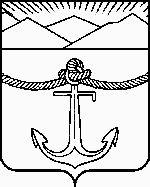 